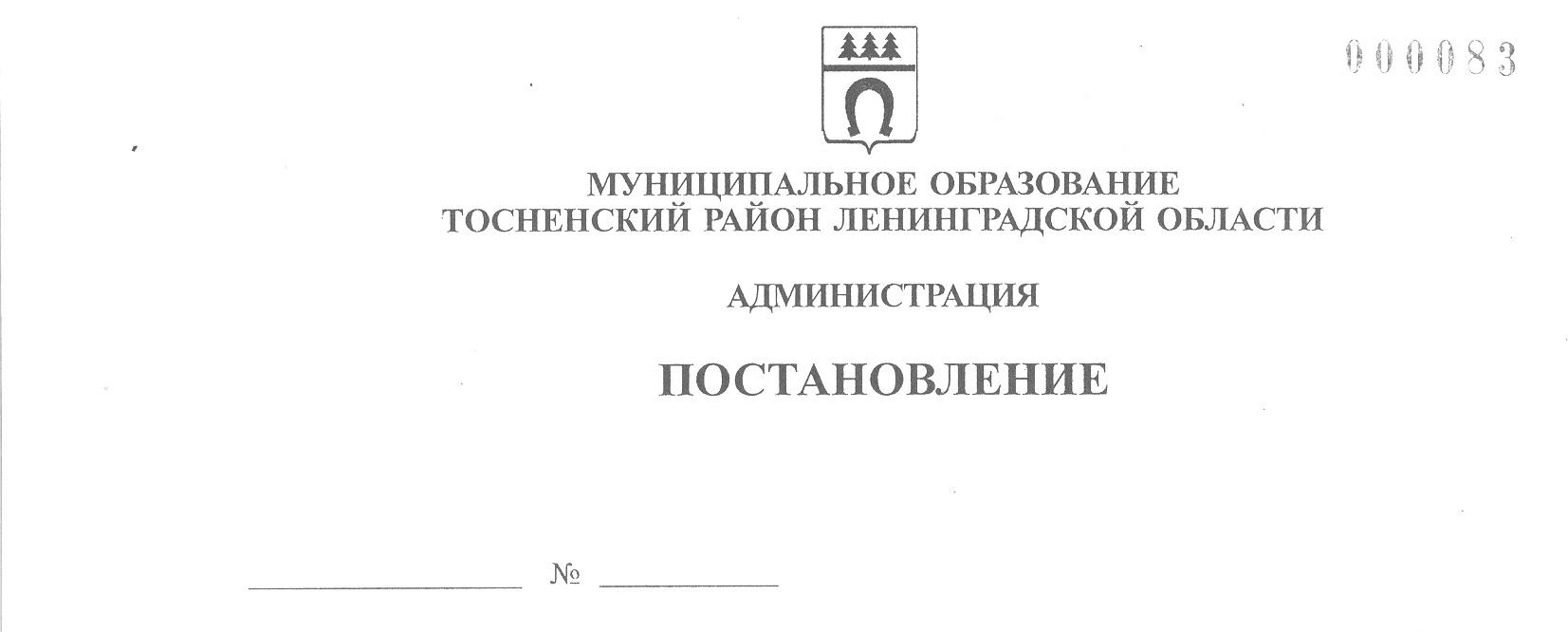 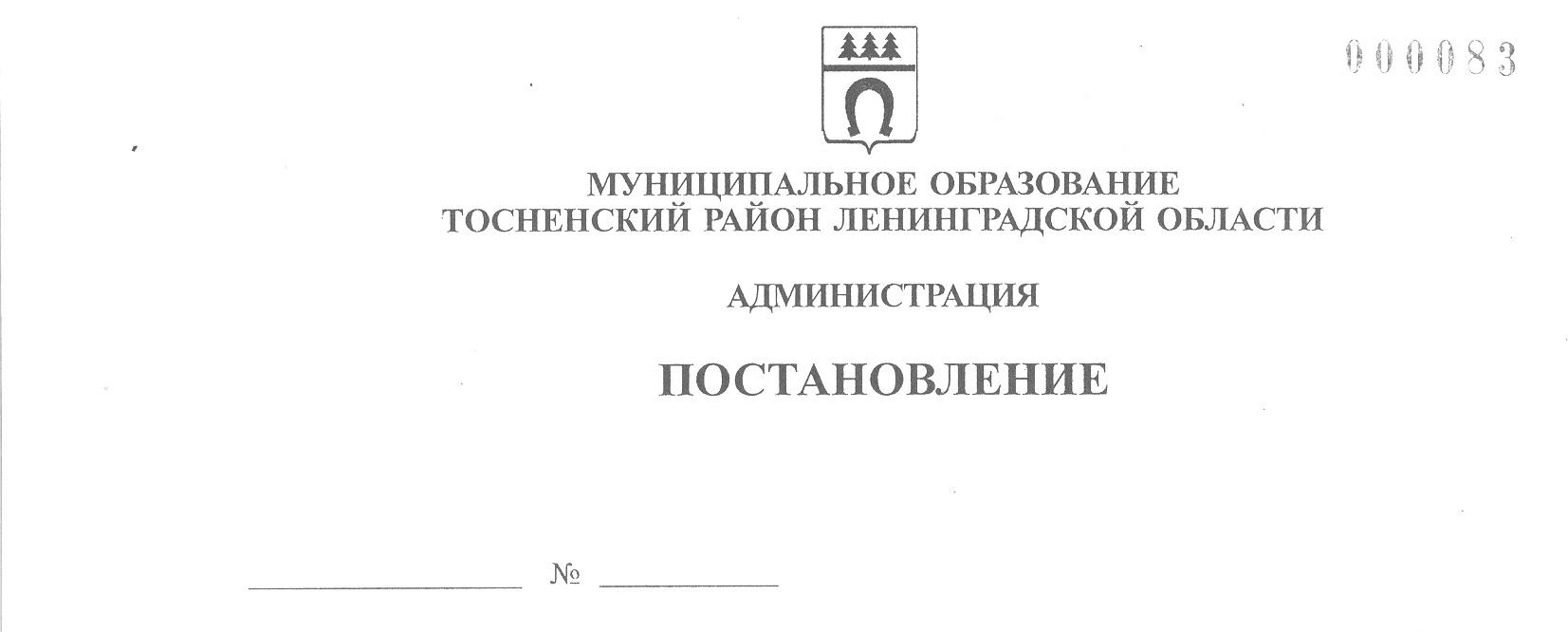       08.09.2020                            1613-паО внесении изменений в детальный план-график реализации муниципальной программы «Развитие культуры в Тосненском городском поселении Тосненского района Ленинградской области»	В соответствии с Порядком разработки, утверждения, изменения, реализации и оценки эффективности муниципальных программ на территории муниципального образования Тосненский район Ленинградской области и Тосненского городского поселения Тосненского района Ленинградской области, утвержденным постановлением администрации муниципального образования Тосненский район Ленинградской области от 06.11.2018     № 2647-па, исполняя полномочия администрации Тосненского городского поселения Тосненского муниципального района Ленинградской области на основании статьи 13 Устава Тосненского городского поселения Тосненского муниципального района Ленинградской области и статьи 25 Устава муниципального образования Тосненский район Ленинградской области, администрация муниципального образования Тосненский район Ленинградской областиПОСТАНОВЛЯЕТ:	1. Внести изменения в детальный план-график реализации муниципальной программы «Развитие культуры в Тосненском городском поселении Тосненского района    Ленинградской области», утвержденный постановлением администрации муниципального образования Тосненский район Ленинградской области от 19.12.2018 № 3211-па (с учетом изменений, внесенных постановлениями администрации муниципального образования Тосненский район Ленинградской области от 16.04.2019 № 598-па, от 30.12.2019                № 2423-па, от 19.03.2020 № 451-па), изложив его в новой редакции (приложение).	2. Отделу по культуре и туризму администрации муниципального образования     Тосненский район Ленинградской области направить в пресс-службу комитета по организационной работе, местному самоуправлению, межнациональным и межконфессиональным отношениям администрации муниципального образования Тосненский район Ленинградской области настоящее постановление для обнародования в порядке, установленном Уставом Тосненского городского поселения Тосненского муниципального района Ленинградской области.	3. Пресс-службе комитета по организационной работе, местному самоуправлению, межнациональным и межконфессиональным отношениям администрации муниципального образования Тосненский район Ленинградской области обеспечить обнародование настоящего постановления на официальном сайте администрации муниципального образования в порядке, установленном Уставом Тосненского городского поселения Тосненского муниципального района Ленинградской области.	4. Контроль за исполнением постановления возложить на первого заместителя     главы администрации муниципального образования Тосненский район Ленинградской  области Тычинского И.Ф.	5. Настоящее постановление вступает в силу со дня его принятия.Глава администрации				    	                                            А.Г. КлементьевКалинина Татьяна Анатольевна, 8(81361)3098711 гв